                      Ustrzyki Dolne, dnia 24.10.2017 r.   ZP-271.68.2017SPECYFIKACJA ISTOTNYCH WARUNKÓW ZAMÓWIENIANA USŁUGĘ BANKOWĄ:„Udzielenie długoterminowego kredytu bankowego dla Gminy Ustrzyki Dolne”Postępowanie o udzielenie zamówienia publicznego, o wartości szacunkowej poniżej kwoty określonej w przepisach wydanych na podstawie art. 11 ust. 8 ustawy Prawo zamówień publicznych z dnia 29 stycznia 2004 r. Dz. U. z 2017 poz.1579 t.j. prowadzone w trybie przetargu nieograniczonego na podstawie art. 39-46 w/w ustawy.                                                      Zatwierdził:  Nazwa i adres zamawiającego: Gmina Ustrzyki Dolne, 38-700 Ustrzyki Dolne, ul. Kopernika 1. Tel. 13 460 80 00 Fax 13 460 80 16NIP 118-17-89-539 e-mail: um@ustrzyki-dolne.pladres strony internetowej:www.ustrzyki-dolne.plGodziny urzędowania: w poniedziałki od godz. 7:30.00 do 17.00, od wtorku do piątku od godz. 7:30. do 15.30. Tryb udzielenia zamówienia: PRZETARG NIEOGRANICZONY na podstawie  art. 39-46 ustawy Prawo zamówień publicznych z dnia 29 stycznia 2004 r. /tj. Dz. U. 2017 poz.1579/. o wartości szacunkowej poniżej 209 000 euro. Podstawy prawne opracowania SIWZ: Ustawa z dnia 29 stycznia 2004 r. Prawo zamówień publicznych /ustawa Pzp/ (tj. Dz. U. z 2017 r. poz. 1579); Rozporządzenie Prezesa Rady Ministrów z dnia 19 lutego 2013 r. w sprawie   rodzajów dokumentów, jakich może żądać zamawiający od wykonawcy  w postępowaniu o udzielenie zamówienia (Dz. U. z 2016 r. poz. 1126); Rozporządzenie Prezesa Rady Ministrów z dnia 23 grudnia 2013 r. w sprawie średniego kursu złotego w stosunku do euro stanowiącego podstawę przeliczania wartości zamówień publicznych (Dz. U. z 2015 r. poz. 2254); Rozporządzenie Prezesa Rady Ministrów z dnia 23 grudnia 2013 r. w sprawie kwot wartości zamówień oraz konkursów, od których jest uzależniony obowiązek przekazywania ogłoszeń Urzędowi Publikacji Unii Europejskiej (Dz. U. z 2015 r.poz. 2263);  Ustawa o zwalczaniu nieuczciwej konkurencji z dnia 16 kwietnia 1993 r. (tj. Dz. U.z 2003 r. Nr 153, poz. 1503 z późn. zm.); Kodeks Cywilny z dnia 23 kwietnia 1964 r. (Dz. U. z 1964 r. Nr 16, poz. 93  z późn. zm.). 3. Opis przedmiotu zamówienia: Zamawiający nie dopuszcza możliwości składania ofert częściowych. Zamawiający nie dopuszcza możliwości składania ofert wariantowych. Zamawiający nie przewiduje aukcji elektronicznej. Zamawiający nie przewiduje zwrotu kosztów udziału w postępowaniu. Zamawiający nie zamierza zawierać umowy ramowej.  Nomenklatura CPV: Kod główny 66113000-5 Usługi udzielania kredytu. Przedmiotem zamówienia jest udzielenie długoterminowego kredytu bankowego dla gminy Ustrzyki Dolne z przeznaczeniem na pokrycie planowanego deficytu 2017 roku.Zakres zamówienia obejmuje udzielenie kredytów o następujących parametrach1) wysokość kredytu: w walucie polskiej w kwocie nieprzekraczającej 3.400.000,00 (trzy miliony czterysta tysięcy złotych);2) podstawa zaciągnięcia kredytu: uchwała Rady Miejskiej w Ustrzykach Dolnych                            Nr  XXXV/457/17 z dnia 13 lipca 2017 roku;3) zabezpieczenie kredytów stanowić będą weksel własny  „in blanco” wraz z deklaracją wekslową;4) całkowite uruchomienie kredytów nastąpi do 29 grudnia 2017 r.5) uruchomienie kredytów będzie następowało na rachunek Zamawiającego w transzach i kwotach określanych każdorazowo przez Zamawiającego;6) karencja w spłacie rat kapitałowych do dnia 30.03.2018 r.7) spłata kapitału nastąpi w następujących kwartalnych ratach:8) spłata rat odsetkowych będzie następować w okresach miesięcznych, do dnia 10 każdego miesiąca za miesiąc poprzedni, na podstawie zawiadomienia przesłanego przez Wykonawcę. Dopuszcza się wstępne informowanie, przez Wykonawcę, przy czym:-pierwszy okres obrachunkowy liczony jest od dnia wypłaty pierwszej transzy kredytu i kończy się ostatniego dnia miesiąca kalendarzowego, w którym wystąpiła wypłata tej transzy;-ostatni okres obrachunkowy kończy się w dniu poprzedzającym całkowitą spłatę kredytu.9) oprocentowaniu podlega kwota fatycznie wykorzystanego kredytu przyjmując rzeczywistą liczbę dni w miesiącu oraz rzeczywistą liczbę dni w danym roku, tj. 365 lub 366. Zmiana oprocentowania wynikająca ze stawki WIBOR 1M nie stanowi zmiany warunków umowy i nie wymaga wypowiedzenia;10) w przypadku, gdy termin płatności raty kredytu lub odsetek nastąpi w dzień wolny od pracy, Zamawiający dokona wypłaty spłaty kredytu lub odsetek w pierwszym dniu roboczym następującym po wyznaczonej dacie spłaty;11) oprocentowanie kredytów w okresie kredytowania oparte będzie o zmienną stawkę bazową WIBOR 1M dla jednomiesięcznych złotowych depozytów międzybankowych z ostatniego dnia notowań miesiąca poprzedzającego miesiąc spłaty kolejnej raty odsetkowej plus stała marża banku ustalona na podstawie złożonej oferty;12) odsetki będą naliczane od kwoty faktycznego zadłużenia, Wykonawca nie będzie pobierać opłat i prowizji bankowych od zaangażowania kredytu, tj. salda niewykorzystanej kwoty kredytu;13) marża banku nie ulegnie zmianie przez cały okres kredytowania;14) Zamawiającemu przysługuje prawo do przedterminowej spłaty części lub całości kredytów w terminie przez niego wskazanym, po uprzednim pisemnym powiadomieniu Wykonawcy;15) z tytułu przedterminowej spłaty części lub całości kredytu Wykonawca nie będzie pobierał dodatkowych prowizji i opłat;16) w przypadku dokonania przez Zamawiającego przedterminowej spłaty części kredytu, ustalony zostanie nowy harmonogram spłaty kredytu w formie aneksu do umowy;17) Wykonawca nie będzie pobierać żadnych dodatkowych opłat i prowizji z tytułu udzielenia i obsługi kredytu;18) Dla ustalenia oceny ekonomicznej oferty należy przyjąć stawkę WIBOR 1M z dnia 2017.10.20 w wysokości 1,6619) Zamawiający zastrzega sobie prawo do niewykorzystania pełnej kwoty kredytu bez opłat oraz prowizji.Warunki i zasady realizacji zamówienia: Zamówienie będzie realizowane na zasadach i warunkach określonych w SIWZ, w tym                   w załącznikach do SIWZ, a zwłaszcza zawartych w szczegółowym opisie przedmiotu zamówienia i ogólnych warunkach umowy określonych w niniejszej SIWZ i jej załącznikach. Zamawiający nie przewiduje zmian istotnych postanowień umowy zawartej w wyniku niniejszego postępowania. Termin wykonania zamówienia: Termin uruchomienia kredytu: Zamawiający określać będzie każdorazowo wysokość transzy kredytu i termin jej uruchomienia. Ostatnia  transza kredytu w terminie do dnia                                               29 grudnia 2017 r. Opis warunków udziału w postępowaniu oraz opis sposobu dokonywania oceny spełniania tych warunków: O udzielenie zamówienia mogą ubiegać się wykonawcy, którzy: nie podlegają wykluczeniu; spełniają warunki udziału w postępowaniu dotyczące: kompetencji lub uprawnień do prowadzenia określonej działalności zawodowej.   Wykonawca spełni warunek, jeżeli wykaże, że posiada zezwolenie na    prowadzenie działalności bankowej określone w przepisach ustawy  z dnia 29 sierpnia 1997 r. Prawo bankowe (Dz.U. 2016 poz. 1988  z późn. zm.), sytuacji ekonomicznej lub finansowej.     Zamawiający nie stawia szczegółowych warunków w tym zakresie. zdolności technicznej lub zawodowej.         Zamawiający nie stawia szczegółowych warunków w tym zakresie. Z udziału w postępowaniu wyklucza się wykonawców, którzy podlegają wykluczeniu           na podstawie art. 24 ust. 1  ustawy Pzp.  Oferta wykonawcy wykluczonego z postępowania zostanie uznana za odrzuconą.                                    O wykluczeniu z postępowania oraz o odrzuceniu oferty Zawiadamiający zawiadomi niezwłocznie wszystkich wykonawców biorących udział w przedmiotowym postępowaniu, podając uzasadnienie faktyczne i prawne.   Ocena spełniania warunków udziału w postępowaniu dokonywana będzie  w oparciu                               o   złożone oświadczenia i dokumenty przez Wykonawcę najwyżej ocenionego w niniejszym postępowaniu. Zamawiający może, na każdym etapie postępowania, uznać, że wykonawca nie posiada wymaganych zdolności, jeżeli zaangażowanie zasobów technicznych lub zawodowych wykonawcy w inne przedsięwzięcia gospodarcze wykonawcy może mieć negatywny wpływ na realizację zamówienia. Wykonawca może w celu potwierdzenia spełniania warunków udziału w postępowaniu,                           w stosownych sytuacjach oraz w odniesieniu do konkretnego zamówienia, lub jego części, polegać na zdolnościach technicznych lub zawodowych lub sytuacji finansowej lub ekonomicznej innych podmiotów, niezależnie od charakteru prawnego łączących go z nim stosunków prawnych. 5.7.Wykonawca, który polega na zdolnościach lub sytuacji innych podmiotów, musi udowodnić zamawiającemu, że realizując zamówienie, będzie dysponował niezbędnymi zasobami tych podmiotów, w szczególności przedstawiając zobowiązanie tych podmiotów do oddania mu do dyspozycji niezbędnych zasobów na potrzeby realizacji zamówienia. 5.8. Zamawiający oceni, czy udostępniane wykonawcy przez inne podmioty zdolności techniczne lub zawodowe lub ich sytuacja finansowa lub ekonomiczna, pozwalają na wykazanie przez wykonawcę spełniania warunków udziału w postępowaniu oraz zbada, czy nie zachodzą wobec tego podmiotu podstawy wykluczenia, o których mowa w art. 24 ust. 1 pkt 13–23 i ust. 5. 5.9.W odniesieniu do warunków dotyczących wykształcenia, kwalifikacji zawodowych lub doświadczenia, wykonawcy mogą polegać na zdolnościach innych podmiotów, jeśli podmioty te zrealizują roboty budowlane lub usługi, do realizacji których te zdolności są wymagane. 5.10.Wykonawca, który polega na sytuacji finansowej lub ekonomicznej innych podmiotów, odpowiada solidarnie z podmiotem, który zobowiązał się do udostępnienia zasobów, za szkodę poniesioną przez zamawiającego powstałą wskutek nieudostępnienia tych zasobów, chyba że za nieudostępnienie zasobów nie ponosi winy. 5.11.Jeżeli zdolności techniczne lub zawodowe lub sytuacja ekonomiczna lub finansowa, podmiotu trzeciego nie potwierdzają spełnienia przez wykonawcę warunków udziału                            w postępowaniu lub zachodzą wobec tych podmiotów podstawy wykluczenia, zamawiający żąda, aby wykonawca  w terminie określonym przez zamawiającego: zastąpił ten podmiot innym podmiotem lub podmiotami lub zobowiązał się do osobistego wykonania odpowiedniej części zamówienia, jeżeli wykaże zdolności techniczne lub zawodowe lub sytuację finansową lub ekonomiczną. 5.12. Zamawiający przewiduje wykluczenie wykonawcy na podstawie art. 24 ust. 5 ustawy Pzp. Wykaz oświadczeń lub dokumentów, potwierdzających spełnianie warunków udziału                 w postępowaniu oraz brak podstaw wykluczenia. 6.1.1.   Ofertę (załącznik nr 1). 6.1.2. Aktualne na dzień składania ofert oświadczenie o spełnieniu warunków udziału                      w postępowaniu (załącznik nr 2). 6.1.3. Aktualne na dzień składania ofert oświadczenie o nie podleganiu wykluczeniu                       na podstawie art. 24 ustawy Prawo zamówień publicznych (załącznik nr 3). Informacje zawarte  w oświadczeniu będą stanowić wstępne potwierdzenie, że wykonawca nie podlega wykluczeniu.  Wykonawca w terminie 3 dni od dnia zamieszczenia na stronie internetowej informacji, o której mowa w art. 86 ust. 5 ustawy Pzp, przekaże zamawiającemu oświadczenie                        o przynależności lub braku przynależności do tej samej grupy kapitałowej, o której mowa             w art. 24 ust. 1 pkt. 23 ustawy Pzp (załącznik nr 4). Wraz ze złożonym oświadczeniem, Wykonawca może przedstawić dowody,    że powiązania z innym wykonawcą nie prowadzą do zakłócenia konkurencji w postępowaniu                o udzielenie zamówienia. W przypadku wspólnego ubiegania się o zamówienie przez wykonawców oświadczenia,             o których mowa w pkt. 6.1.2. i 6.1.3. niniejszej SIWZ składa każdy z wykonawców wspólnie ubiegających się o zamówienie. Oświadczenia te mają potwierdzać spełnienie warunków udziału          w postępowaniu, brak podstaw wykluczenia w zakresie, w którym każdy                         z wykonawców wskazuje spełnienie warunków udziału w postępowaniu, brak podstaw wykluczenia. Na żądanie zamawiającego, wykonawca, który zamierza powierzyć wykonanie części zamówienia podwykonawcom, w celu wykazania braku istnienia wobec nich podstaw wykluczenia         z udziału w postępowaniu zamieszcza informacje o podwykonawcach                           w oświadczeniu odnośnie podstaw wykluczenia z postępowania.  Wykonawca, który powołuje się na zasoby innych podmiotów, w celu wykazania braku istnienia wobec nich podstaw wykluczenia oraz spełnienia – w zakresie, w jakim powołuje się na ich zasoby – warunków udziału w postępowaniu zamieszcza informacje o tych podmiotach w oświadczeniu odnośnie spełnienia warunków  i podstaw do wykluczenia. 6.6.Zamawiający najpierw dokona oceny ofert na podstawie art. 24aa ust. 1 ustawy Pzp,                         a następnie zbada, czy Wykonawca, którego oferta została oceniona jako najkorzystniejsza, nie podlega wykluczeniu oraz spełnia warunki udziału  w postępowaniu. 6.7 Zamawiający przed udzieleniem zamówienia wezwie wykonawcę, którego oferta została najwyżej oceniona do złożenia w wyznaczonym, nie krótszym niż 5 dni terminie, aktualnych na dzień złożenia następujących oświadczeń lub dokumentów: NA PODSTAWIE ART. 25 UST. 1 PKT. 1 DOTYCZĄCYCH SPEŁNIENIA WARUNKÓW UDZIAŁU W POSTĘPOWANIU: 6.6.1 zezwolenie na prowadzenie działalności bankowej określone w przepisach ustawy z dnia 29 sierpnia 1997 r. Prawo bankowe (Dz.U. 2016 poz. 1988,  z późn. zm.). NA PODSTAWIE ART. 25 UST. 1 PKT. 3 DOTYCZĄCYCH PODSTAW DO WYKLUCZENIA WYKONAWCY: 6.6.2. Odpis z właściwego rejestru lub z centralnej ewidencji i informacji  o działalności gospodarczej, jeżeli odrębne przepisy wymagają wpisu do rejestru lub ewidencji, w celu potwierdzenia braku podstaw wykluczenia na podstawie art. 24 ust. 5 pkt 1 ustawy. 6.6.3. Informacja z Krajowego Rejestru Karnego w zakresie określonym w art. 24 ust. 1 pkt 13,              14 i 21 ustawy oraz odnośnie skazania za wykroczenie na karę aresztu, w zakresie określonym przez zamawiającego na podstawie art. 24 ust. 5 pkt. 5 i 6 ustawy, wystawionej nie wcześniej niż 6 miesięcy przed upływem terminu składania ofert. INNE DOKUMENTY: Parafowane przez Wykonawcę ogólne warunki umowy z wykorzystaniem (zał. nr 5                     do SIWZ). Zamawiający prosi o ułożenie i zszycie składanych dokumentów w podanej wyżej kolejności. Jeżeli wykaz, oświadczenia lub inne złożone przez wykonawcę dokumenty budzą wątpliwości zamawiającego, może on zwrócić się bezpośrednio do właściwego podmiotu,                     na rzecz którego roboty budowlane były wykonane, a w przypadku świadczeń okresowych lub ciągłych są wykonywane,  o dodatkowe informacje lub dokumenty w tym zakresie. Jeżeli wykonawca nie złoży oświadczeń lub dokumentów Zamawiający wezwie wykonawcę     do ich złożenia, uzupełnienia, poprawienia w terminie przez siebie wskazanym, chyba, że mimo           ich złożenia oferta wykonawcy podlegałaby odrzuceniu albo konieczne byłoby unieważnienie postępowania. 6.9.Wykonawca, który polega na zdolnościach lub sytuacji innych podmiotów, musi udowodnić zamawiającemu, że realizując zamówienie, będzie dysponował niezbędnymi zasobami tych podmiotów, w szczególności przedstawiając zobowiązanie tych podmiotów do oddania mu                     do dyspozycji niezbędnych zasobów na potrzeby realizacji zamówienia. Jeżeli wykonawca ma siedzibę lub miejsce zamieszkania poza terytorium Rzeczypospolitej Polskiej zamiast dokumentów, o których mowa w pkt. 6.6.2., 6.6.3., 6.6.4., 6.6.5. przedkłada: dokumenty  zgodnie z przepisami Rozporządzenia Prezesa Rady Ministrów z dnia 26 lipca 2016 r.        w sprawie rodzajów dokumentów, jakich może żądać zamawiający od wykonawcy oraz form, w jakich te dokumenty mogą być składane (Dz. U. z 2016 r. poz. 1126). Postanowienia dotyczące składanych dokumentów. Wszystkie dokumenty w niniejszym postępowaniu mogą być składane w oryginale lub kopii poświadczonej za zgodność z oryginałem przez Wykonawcę lub osobę/osoby uprawnione                     do podpisania oferty z dopiskiem „za zgodność z oryginałem”. Dokumenty sporządzone w języku obcym składane są do oferty wraz  z tłumaczeniem na język polski przez tłumacza przysięgłego. Zamawiający może żądać przedstawienia oryginału lub notarialnie poświadczonej kopii dokumentu wyłącznie w przypadku, gdy kopia dokumentu jest nieczytelna lub budzi uzasadnione wątpliwości, co do jej prawdziwości. Oferta oraz wszystkie wymagane załączniki winny być podpisane przez upoważnionego przedstawiciela uprawnionego do reprezentowania, zgodnie z przedstawionym aktem rejestracyjnym, wymogami ustawowymi oraz przepisami prawa. Jeżeli oferta i załączniki zostaną podpisane przez upoważnionego przedstawiciela, jest             on zobowiązany do przedłożenia właściwego pełnomocnictwa lub umocowania prawnego. 7) Wykonawców obowiązuje wykorzystanie załączonych wzorów dokumentów – załączników. Wszystkie pola i pozycje tych wzorów powinny być wypełnione, a w szczególności muszą zawierać wszystkie wymagane informacje i dane. Nie dopuszcza się składania alternatywnych co do treści          i formy dokumentów. Informacje o sposobie porozumiewania się zamawiającego z wykonawcami oraz przekazywania oświadczeń lub dokumentów, a także wskazanie osób uprawnionych do porozumiewania się z wykonawcami. W postępowaniu o udzielenie zamówienia publicznego zamawiający i wykonawcy będą porozumiewać się na piśmie. W postępowaniu o udzielenie zamówienia publicznego oświadczenia, wnioski, zawiadomienia oraz informacje zamawiający i wykonawcy przekazują, pisemnie, faksem lub drogą elektroniczną,       za wyjątkiem oferty, umowy oraz oświadczeń i dokumentów wymienionych w pkt. 6 SIWZ (również     w przypadku ich złożenia w wyniku wezwania, o którym mowa w art. 26 ust. 3 ustawy Pzp) dla których przewidziano tylko formę pisemną. Jeżeli zamawiający lub wykonawca przekazują oświadczenia, wnioski, zawiadomienia oraz informację faksem lub drogą elektroniczną, każda ze stron na żądanie drugiej niezwłocznie potwierdza fakt ich otrzymania. Termin związania ofertą Termin związania ofertą wynosi 30 dni. Bieg terminu rozpoczyna się wraz z upływem terminu składania ofert. Wykonawca może przedłużyć termin związania ofertą na czas niezbędny do zawarcia umowy, samodzielnie lub na wniosek Zamawiającego, z tym, że Zamawiający może tylko raz, co najmniej na 3 dni przed upływem terminu związania ofertą, zwrócić się do Wykonawców                      o wyrażenie zgody na przedłużenie tego terminu o oznaczony okres nie dłuższy jednak niż 60 dni. Odmowa wyrażenia zgody na przedłużenie terminu związania ofertą nie powoduje utraty wadium. Przedłużenie terminu związania ofertą jest dopuszczalne tylko z jednoczesnym przedłużeniem okresu ważności wadium albo, jeżeli nie jest to możliwe, z wniesieniem nowego wadium                           na przedłużony okres związania ofertą. Jeżeli przedłużenie terminu związania ofertą dokonywane jest po wyborze oferty najkorzystniejszej, obowiązek wniesienia nowego wadium lub jego przedłużenia dotyczy jedynie Wykonawcy, którego oferta została wybrana jako najkorzystniejsza. Opis sposobu przygotowania ofert 9.1.Wykonawca ma prawo złożyć tylko jedną ofertę. Złożenie większej liczby ofert spowoduje odrzucenie wszystkich ofert złożonych przez danego Wykonawcę. 9.2.Wykonawcy składają ofertę zgodnie z wymogami określonymi w SIWZ. 9.3.Oferta powinna być napisana w języku polskim, na maszynie do pisania, komputerze lub inną trwałą i czytelną techniką. 9.4.Wszystkie dokumenty sporządzone w języku obcym, winny być złożone wraz                                          z tłumaczeniem na język polski. 9.5. Oferta musi być podpisana przez osobę upoważnioną do reprezentowania firmy na zewnątrz            i zaciągania zobowiązań w wysokości odpowiadającej cenie oferty lub przez osobę posiadającą pełnomocnictwo do reprezentowania firmy. 9.6.Wszystkie dokumenty winny być złożone w oryginale lub kopii potwierdzonej  przez wykonawcę za zgodność z oryginałem. Poświadczenia za zgodność z oryginałem dokonuje odpowiednio wykonawca, podmiot, na którego zdolnościach lub sytuacji polega wykonawca, wykonawcy wspólnie ubiegający się                         o udzielenie zamówienia publicznego albo podwykonawca, w zakresie dokumentów, które każdego z nich dotyczą. 9.7.Każda zapisana strona oferty musi być ponumerowana kolejnymi numerami,  a całość zszyta trwale. Wszystkie poprawki (również przy użyciu korektora) muszą być parafowane własnoręcznie przez osobę podpisującą ofertę.  Nie dopuszcza się składania ofert wariantowych. 9.10.Nie dopuszcza się składania ofert częściowych. 9.11.Strony oferty, na których znajdują się informacje zastrzeżone, należy wskazać w osobnym dokumencie, który powinien znajdować się na samym początku złożonej oferty. 9.12.Wykonawcy ponoszą wszelkie koszty związane z przygotowaniem i złożeniem oferty. 9.13.Wykonawca może zwracać się do zamawiającego o wyjaśnienie treści specyfikacji istotnych warunków zamówienia. Zamawiający jest obowiązany udzielić wyjaśnień niezwłocznie, jednak nie później niż na 2 dni przed upływem terminu składania ofert - pod warunkiem, że wniosek o wyjaśnienie treści specyfikacji wpłynął do zamawiającego nie później niż do końca dnia, w którym upływa połowa wyznaczonego terminu składania ofert. Jeżeli wniosek o wyjaśnienie treści SIWZ wpłynie po upływie w/w terminu lub dotyczy udzielonych wyjaśnień, Zamawiający może udzielić wyjaśnień lub pozostawić wniosek bez rozpoznania. Przedłużenie terminu składania ofert nie wpływa na bieg terminu składania wniosku o wyjaśnienie SIWZ. Zapytania należy przesyłać na adres mailowy um@ustrzyki-dolne.pl i faksem na nr  (0 13) 4608016 lub pocztą. 9.14.Treść zapytania wraz z wyjaśnieniami zamawiający przekazuje wykonawcom, którym przekazał specyfikację, bez ujawniania źródła zapytania oraz zamieszcza na stronie internetowej www.bip.ustrzyki-dolne.pl  W szczególnie uzasadnionych przypadkach, przed upływem terminu składania ofert, Zamawiający może zmienić specyfikację. O każdej ewentualnej zmianie Zamawiający niezwłocznie powiadomi 	każdego 	ze 	znanych 	uczestników postępowania oraz zamieści informacje o zmianie na stronie internetowej www.Jeżeli w wyniku zmiany treści specyfikacji istotnych warunków zamówienia nie prowadzącej do zmiany treści ogłoszenia o zamówieniu jest niezbędny dodatkowy czas na wprowadzenie zmian    w ofertach, zamawiający przedłuża termin składania ofert i informuje        o tym wykonawców, którym przekazano SIWZ oraz na stronie internetowej www.bip.ustrzyki-dolne.pl  Zamawiający jednokrotnie wzywa wykonawcę, którego oferta jest najkorzystniejsza                     do uzupełnienia w określonym przez Zamawiającego, nie krótszym niż 5 dni terminie,                      w przypadku gdy wykonawca nie złożył wymaganych oświadczeń, dokumentów, pełnomocnictw albo złożył oświadczenia, dokumenty lub pełnomocnictwa ale zawierające błędy. Osobami do kontaktu w przedmiotowej sprawie są: Pani Zofia Karpijewicz  – w sprawach zamówień publicznych pod nr tel. 13 460 80 26;Pani Ewa Kaczmaryk Elmerych  – w sprawach dotyczących przedmiotu zamówienia pod nr tel. 13 460 80 14; Miejsce i termin składania i otwarcia ofert: 10.1.Ofertę należy złożyć w zamkniętej kopercie w Sekretariacie Urzędu Miejskiego                                      w Ustrzykach Dolnych, ul. Kopernika 1   - pok. nr 26, do dnia 14 listopada 2017 r., do godz. 10.00 oraz zaadresować na: Urząd Miejski w Ustrzykach Dolnych ,ul. Kopernika 1 , 38-700 Ustrzyki Dolne. Tytuł: OFERTA na „Udzielenie długoterminowego kredytu bankowego dla Gminy Ustrzyki Dolne” z dopiskiem: Nie otwierać przed dniem 14 listopada  2017 r. do godz. 10:15. Decydujące znaczenie dla oceny zachowania terminu składania ofert ma data i godzina wpływu oferty do Zamawiającego, a nie data jej wysłania przesyłką pocztową czy kurierską. 10.2.Wykonawca otrzyma na żądanie potwierdzenie złożenia oferty i zostanie poinformowany pod jakim numerem została zarejestrowana jego oferta. 10.3.Wykonawca może wprowadzić zmiany, poprawki, modyfikacje i uzupełnienia do złożonej oferty pod warunkiem, że Zamawiający otrzyma pisemne zawiadomienie o wprowadzeniu zmian przed terminem składania ofert. 10.4. Powiadomienie o wprowadzeniu zmian musi być złożone według takich samych zasad, jak składana oferta tj. w zamkniętej kopercie z napisem „ZMIANA” i z powołaniem się na numer, pod którym została zarejestrowana oferta. 10.5.Koperty z napisem „ZMIANA” zostaną otwarte przy otwieraniu oferty Wykonawcy, który wprowadził zmiany i po stwierdzeniu poprawności procedury dokonywania zmian zostaną dołączone do oferty. 10.6.Wykonawca ma prawo przed upływem terminu składania ofert wycofać się z postępowania poprzez złożenie pisemnego powiadomienia, według tych samych zasad jak wprowadzanie zmian         i poprawek z napisem na kopercie „WYCOFANIE”. Koperty oznakowane w ten sposób będą otwierane w pierwszej kolejności po potwierdzeniu poprawności postępowania oferenta oraz zgodności ze złożonymi ofertami. Koperty ofert wycofywanych nie będą otwierane. 10.7.Oferta złożona po terminie zostanie odrzucona na podstawie art.89 ust. 1 pkt. 7a ustawy Pzp.  10.8.Otwarcie ofert nastąpi dnia 14 listopada 2017  r., o godz. 10.15,  w Sali Konferencyjnej - pok. nr 13, w siedzibie Zamawiającego. 10.9.Otwarcie ofert jest jawne. Wykonawcy mogą uczestniczyć w sesji otwarcia ofert.  10.10.Podczas otwarcia ofert Zamawiający odczytuje informacje, o których mowa w art. 86 ust. 4 ustawy Pzp. 10.11. Niezwłocznie po otwarciu ofert Zamawiający zamieści na stronie www.leszno.bipgminy.pl informacje dotyczące: kwoty, jaką zamierza przeznaczyć na sfinansowanie zamówienia; firm oraz adresów wykonawców, którzy złożyli oferty w terminie; ceny, terminu wykonania zamówienia, okresu gwarancji i warunków płatności zawartych                       w ofertach.  Zamawiający informuje, że zgodnie z art. 8 w zw. z art. 96 ust. 3 ustawy Pzp oferty składane w postępowaniu o zamówienie publiczne są jawne i podlegają udostępnieniu od chwili ich otwarcia,    z wyjątkiem informacji stanowiących tajemnicę przedsiębiorstwa w rozumieniu ustawy z dnia 16 kwietnia 1993 r. o zwalczaniu nieuczciwej konkurencji (Dz. U. z 2003 r. Nr 153 poz. 1503 z późn. zm.), jeśli Wykonawca w terminie składania ofert zastrzegł, że nie mogą one być udostępniane                             i jednocześnie wskazał, iż zastrzeżone informacje stanowią tajemnicę przedsiębiorstwa. Zamawiający zaleca, aby informacje zastrzeżone, jako tajemnica przedsiębiorstwa były przez Wykonawcę złożone w oddzielnej wewnętrznej kopercie oznakowanej „tajemnica przedsiębiorstwa”, lub spięte, zszyte oddzielnie od pozostałych, jawnych elementów oferty. Brak jednoznacznego wskazania, które informacje stanowią tajemnicę przedsiębiorstwa oznaczać będzie, że wszelkie oświadczenia i zaświadczenia składane w trakcie niniejszego postępowania są jawne bez zastrzeżeń. Zastrzeżenie informacji, które nie stanowią tajemnicy przedsiębiorstwa w rozumieniu ustawy o zwalczaniu nieuczciwej konkurencji będzie traktowane, jako bezskuteczne i skutkować będzie zgodnie z uchwałą SN z 20 października 2005 r. (sygn. III CZP 74/05) ich odtajnieniem. Zamawiający informuje, że w przypadku kiedy wykonawca otrzyma od niego wezwanie w trybie art. 90 ustawy Pzp, a złożone przez niego wyjaśnienia i/lub dowody stanowić będą tajemnicę przedsiębiorstwa w rozumieniu ustawy z dnia 16 kwietnia 1993 r. o zwalczaniu nieuczciwej konkurencji, Wykonawcy będzie przysługiwało prawo zastrzeżenia ich jako tajemnica przedsiębiorstwa. Przedmiotowe zastrzeżenie zamawiający uzna za skuteczne            w sytuacji kiedy Wykonawca oprócz samego zastrzeżenia, jednocześnie wykaże, iż dane informacje stanowią tajemnicę przedsiębiorstwa.  Opis sposobu obliczenia ceny Cena musi być podana w złotych polskich. Cena oferty powinna być podana z dokładnością do dwóch miejsc po przecinku.  Cena musi zawierać wszystkie elementy składające się na wykonanie usługi tj.: oprocentowanie zmienne kredytu, liczone w oparciu o stawkę WIBOR 1M z dnia 20.10.2017   stała wartość marży w okresie spłaty kredytu.11.4. Nie dopuszcza się cen wariantowych. 11.5. Formularzu cenowym stanowiącym zał. nr 1 należy przedstawić kalkulacje ceny uwzględniając wszelkie koszty. 11.6. Oferowana przez Wykonawcę cena brutto w zł tj. Suma odsetek za całość okresu kredytowania. Dla oceny porównywalności ofert oprocentowanie kredytu wg WIBOR 1M należy zapisać w ofercie z dnia 20.10 2017 r. Marżę banku należy przyjąć jako stałą wartość w okresie spłaty kredytu. Łączny koszt oprocentowania kredytu należy liczyć począwszy od 01-12-2017 r. (szacunkowa data uruchomienia kredytu do obliczenia ceny oferty) do dnia spłaty zgodnie                           z planowanym okresem spłaty określonym w pkt. 3 SIWZ tj. do 30.06.2027 r.11.7. Wykonawca nie będzie pobierać żadnych dodatkowych opłat i prowizji z tytułu udzielenia i obsługi kredytu. 11.8.Zamawiający udzieli zamówienia wykonawcy, który zaoferuje najniższą cenę. Cena musi zostać podana z dokładnością do dwóch miejsc po przecinku, z tym, że jeśli na trzecim miejscu po przecinku znajdują się cyfry od 5-9, dokonuje się zaokrąglenia w górę – np. 2,675 zł po zaokrągleniu da 2,68 zł. Jeżeli na trzecim miejscu po przecinku znajdują się cyfry 0-4, dokonuje się zaokrąglenia w dół, np. 2,453 zł po zaokrągleniu da 2,45 zł. 12. Opis kryteriów, którymi zamawiający będzie się kierował przy wyborze oferty wraz z podaniem znaczenia tych kryteriów i sposobu oceny ofert. Cena stanowi 100% wartości kryterium, co odpowiada 100 punktom przeliczeniowym. Sposób obliczenia wartości oferty: C n – najniższa cena oferty złożonej w danym postępowaniu C b – cena badanej oferty X – ilość uzyskanych punktów X = (C n * 100 pkt.)/ C b Maksymalna ilość punktów, które można uzyskać wynosi 100. Zamawiając udzieli zamówienia Wykonawcy, który zaoferuje najniższą ceną obliczoną zgodnie z zasadami określonymi w pkt. 11 SIWZ, która tym samym uzyska największą ilość punktów. Informacje o formalnościach, jakie powinny zostać dopełnione po wyborze oferty w celu zawarcia umowy w sprawie zamówienia publicznego: Zamawiający udzieli zamówienia Wykonawcy, którego oferta odpowiada wszystkim wymaganiom określonym w Ustawie Prawo zamówień publicznych oraz  w niniejszej specyfikacji i została oceniona jako najkorzystniejsza w zakresie podanych kryteriów wyboru. Zamawiający powiadomi pisemnie, faksem lub drogą elektroniczną o wynikach postępowania wszystkich Wykonawców, którzy złożyli oferty oraz zamieści informację                              o rozstrzygnięciu przetargu na stronie www.bip.ustrzyki-dolne.pl Językiem kontraktu jest język polski. Wszelka korespondencja, wyjaśnienia i kontakty między Zamawiającym, a Wykonawcą, aż do zakończenia realizacji zamówienia odbywać się będą w języku polskim. 13.4.Wszystkie rozliczenia między Zamawiającym a Wykonawcą będą prowadzone w złotych polskich. Wybranemu Wykonawcy Zamawiający wskaże termin i miejsce podpisania umowy. Wykonawca, którego oferta została wybrana jako najkorzystniejsza, wniesie zabezpieczenie należytego wykonania umowy zgodnie z zapisami ustawy pzp oraz pkt.15 niniejszej specyfikacji (jeżeli zabezpieczenie było wymagane). W przypadku, gdy jako najkorzystniejsza zostanie wybrana oferta wykonawców ubiegających się wspólnie o udzielenie zamówienia, Zamawiający może żądać przed zawarciem umowy  w sprawie niniejszego zamówienia publicznego przedłożenia umowy regulującej współpracę tych wykonawców. Umowa taka powinna określać strony umowy, cel działania, sposób współdziałania, zakres prac przewidzianych do wykonania każdemu z nich, solidarną odpowiedzialność za wykonanie zamówienia, oznaczenie czasu trwania konsorcjum (obejmującego okres realizacji przedmiotu zamówienia, gwarancji i rękojmi), wykluczenie możliwości wypowiedzenia umowy konsorcjum przez któregokolwiek z jego członków do czasu wykonania zamówienia. Zawarcie umowy nastąpi wg wzoru Zamawiającego, załączonego do niniejszej SIWZ. W przypadku, gdy Wykonawca, którego oferta została wybrana jako najkorzystniejsza, uchyla się od zawarcia umowy, Zamawiający będzie mógł wybrać ofertę najkorzystniejszą spośród pozostałych ofert, bez przeprowadzenia ich ponownego badania i oceny chyba, że zachodzą przesłanki, o których mowa w art. 93 ust. 1 ustawy Pzp. Wymagania dotyczące zabezpieczenia należytego wykonania umowy. Zamawiający nie będzie żądał od Wykonawcy, którego oferta zostanie wybrana jako najkorzystniejsza wniesienia zabezpieczenia należytego wykonania umowy. Istotne dla stron postanowienia określają ogólne warunki umowy, stanowiące zał.  Nr 5 do SIWZ. Istotne dla stron postanowienia, które zostaną wprowadzone do treści zawieranej umowy w sprawie zamówienia publicznego, ogólne warunki umowy albo wzór umowy, jeżeli zamawiający wymaga od wykonawcy, aby zawarł z nim umowę w sprawie zamówienia publicznego na takich warunkach. 15.1. Zakazuje się zmian postanowień zawartej umowy w stosunku do treści oferty, na podstawie której dokonano wyboru wykonawcy, chyba że zamawiający przewidział możliwość dokonania takiej zmiany w ogłoszeniu o zamówieniu lub specyfikacji istotnych warunków zamówienia oraz określił warunki takiej zmiany. 15.2.Warunki wprowadzania zmian do treści umowy: z powodu uzasadnionych zmian w zakresie sposobu wykonania przedmiotu zamówienia proponowanych przez zamawiającego lub wykonawcę , jeżeli te zmiany są korzystne dla zamawiającego. z powodu wystąpienia dodatkowych okoliczności, niemożliwych do przewidzenia przed zawarciem umowy, z powodu okoliczności siły wyższej np. wystąpienia zdarzenia losowego wywołanego przez czynniki zewnętrzne, którego nie można było przewidzieć, w szczególności zagrażającego bezpośrednio życiu lub zdrowiu ludzi lub grożącego powstaniem szkody w dużych rozmiarach, z powodu działań osób trzecich uniemożliwiających wykonanie prac, które to działania nie są konsekwencją winy którejkolwiek ze stron. Pouczenie o środkach ochrony prawnej Środki ochrony prawnej opisane w Dziale VI ustawy Prawo zamówień publicznych przysługują wykonawcy, a także innemu podmiotowi, jeżeli ma lub miał interes w uzyskaniu danego zamówienia oraz poniósł lub może ponieść szkodę w wyniku naruszenia przez zamawiającego przepisów niniejszej ustawy. Środki ochrony prawnej wobec ogłoszenia o zamówieniu oraz SIWZ przysługują również organizacjom wpisanym na listę, o której mowa w art. 154 pkt. 5 ustawy Pzp.  Wykaz załączników: Wzór formularza ofertowego zał. Nr 1, Oświadczenie o treści określonej w art. 22 ust. 1 ustawy - zał. Nr 2, Oświadczenie o treści określonej w art. 24 ust. 1 i 2 ustawy – zał. Nr 3, 4. Oświadczenie dotyczące przynależności do grupy kapitałowej – zał. Nr 4, 5. Ogólne warunki umowy – załącznik nr 5. Sporządziły: Pani Zofia KarpijewiczPani Ewa Kaczmaryk-Elmerych Załącznik nr 1 do SIWZ ………………………………….. /miejscowość, data/ OFERTA PRZETARGOWA Na usługi: „Udzielenie kredytu długoterminowego dla Gminy Ustrzyki Dolne”/nr sprawy ZP.271.68.2017Nazwa wykonawcy: …………………………………………………………………………………Adres wykonawcy: .................................................................................................................................................... ................................................................................ woj. ............................................... nr tel. ............................. nr faksu ............................. email....................@........................ Wpisany do rejestru przez/na podstawie/*............................................................. ......................................................................................... pod numerem ............................. *jeżeli dotyczy REGON _ _ _ _ _ _ _ _ _ NIP ___-__-__-___ Ja (imię i nazwisko) ………………………………………........................................................ działając w imieniu i na rzecz ........................................................................................................................................ .... /nazwa i adres banku/ w odpowiedzi na ogłoszenie z dnia …………….2017 r. o przetargu nieograniczonym  prowadzonym na podstawie art. 39-46 ustawy z dnia 29 stycznia 2004 r. Prawo zamówień publicznych z późn. zm. na „Usługi udzielenia kredytu długoterminowego dla Gminy Ustrzyki Dolne” w kwocie 3.400.000,- zł z przeznaczeniem określonym w SIWZ, oferuję: wykonanie realizacji usługi bankowej na warunkach i zasadach określonych w SIWZ                                 i załącznikach do niej w tym zgodnie ze wzorem umowy za cenęOprocentowanie w ofercie należy podać wg następującej formuły:Kredyt jest oprocentowany wg zmiennej stopy procentowej w stosunku rocznym.Oprocentowanie będzie sumą stawki WIBOR 1M z dnia 20.10.2017 r., która wyniosła 1,66 % i marży banku wynoszącej ...............%  = ………….. % .Oferowana przez Wykonawcę cena brutto w zł:Suma odsetek za całość okresu  kredytowania: ......................................... zł.Cenę wyliczono wg danych określonych w pkt.11 SIWZ. Wyrażam zgodę na: rozpoczęcie spłaty kredytu od 30.03.2018 roku i rozłożenie spłaty kredytu na kwartalne raty określone w pkt. 3 SIWZ). postawienie kredytu do dyspozycji Zamawiającego w wyznaczonych przez Zamawiającego wartościach (transze kredytu). akceptuję warunki spłat kredytu oświadczam, że zdobyłem konieczne informacje do przygotowania oferty zapoznałem się ze Specyfikacją Istotnych Warunków Zamówienia i nie wnoszę żadnych uwag i zastrzeżeń do jej treści oraz do dokumentów potwierdzających możliwości spłaty kredytu. akceptuję warunki określone w Ogólnych warunkach umowy stanowiących załącznik Nr 5 do SIWZ uważam się za związanego niniejszą ofertą przez okres 30 dni. w przypadku wyboru oferty firma zobowiązuje się do podpisania umowy w terminie i miejscu wskazanym przez Zamawiającego. Integralną częścią umowy będzie specyfikacja istotnych warunków zamówienia. Załączniki do niniejszego formularza stanowiące integralną część oferty. Niniejszym informuję, że niżej wymienione dokumenty stanowią tajemnicę przedsiębiorstwa                     w rozumieniu przepisów ustawy z dnia 16.04.1993 r. o zwalczaniu nieuczciwej konkurencji i zgodnie z art. 11 ust. 4 (Dz. U. 2003 Nr 153, poz. 1503 z późn. zm.) 1. ………………………………………………………………………………………………………... 2. ……………………………………………………………………………………………………….. 3. ……………………………………………………………………………………………………….. Oświadczam/y, że wykonanie zamówienia zamierzam/y: a) wykonać samodzielnie w ..........%; b) powierzyć podwykonawcy/om w .........% /jeżeli dotyczy/ …………………………………………………………………………………………………………/nazwa i siedziba podwykonawcy/ w zakresie: ................................................................................................................................................ ................................................................................................................................................Osoba/y uprawnione do kontaktów z Zamawiającym: ……………………………………………………… Tel. ………………………, fax …………………..……… e-mail ………………………@………………………… Oferta została złożona na ...... ponumerowanych stronach. ……..………………………………../podpis i pieczątka imienna uprawnionego(-ych) przedstawiciela(-li) firmy Wykonawcy/ 	                                             Załącznik Nr 2  do oferty                                                      Zamawiający: GMINA Ustrzyki Dolne ul. Kopernika 138-700 Ustrzyki Dolne Wykonawca: ………………………………………………………………………… (pełna nazwa/firma, adres, w zależności od podmiotu: NIP/PESEL, KRS/CEiDG) reprezentowany przez: ………………………………………………………………………… (imię, 	nazwisko, 	stanowisko/podstawa 	do  reprezentacji)  Oświadczenie wykonawcy  składane na podstawie art. 25a ust. 1 ustawy z dnia 29 stycznia 2004 r.   Prawo zamówień publicznych (dalej jako: ustawa Pzp),  DOTYCZĄCE SPEŁNIANIA WARUNKÓW UDZIAŁU W POSTĘPOWANIU                    Na 	potrzeby 	postępowania 	o 	udzielenie 	zamówienia 	publicznego pn. …………………………………………………………….. (nazwa postępowania), prowadzonego przez …………………………………………………….(oznaczenie zamawiającego), oświadczam, co następuje: INFORMACJA DOTYCZĄCA WYKONAWCY: Oświadczam, że spełniam warunki udziału w postępowaniu określone przez zamawiającego w      …………..…………………………………………………..………………………………………….. (wskazać dokument i właściwą jednostkę redakcyjną dokumentu, w której określono warunki udziału w postępowaniu). …………….……. (miejscowość), dnia ………….……. r.                                                                                      …………………………………………       (podpis) INFORMACJA W ZWIĄZKU Z POLEGANIEM NA ZASOBACH INNYCH PODMIOTÓW:  Oświadczam, że w celu wykazania spełniania warunków udziału w postępowaniu, określonych przez zamawiającego w………………………………………………………...……….. (wskazać dokument i właściwą jednostkę redakcyjną dokumentu, w której określono warunki udziału w postępowaniu), polegam na zasobach następującego/ych podmiotu/ów: ………………………………………………………………………. ..……………………………………………………………………………………………………………….…………………………………….., w następującym zakresie: ………………………………………… ………………………………………………………………………………………………………………… (wskazać podmiot i określić odpowiedni zakres dla wskazanego podmiotu).  …………….……. (miejscowość), dnia ………….……. r.                                                                                ………………………………………… (podpis) OŚWIADCZENIE DOTYCZĄCE PODANYCH INFORMACJI: Oświadczam, że wszystkie informacje podane w powyższych oświadczeniach są aktualne  i zgodne z prawdą oraz zostały przedstawione z pełną świadomością konsekwencji wprowadzenia zamawiającego w błąd przy przedstawianiu informacji. …………….……. (miejscowość), dnia ………….…….       ………………………………………… (podpis)                                                                                         Załącznik Nr 3 do oferty                                                                                               Zamawiający:                                                                                                     GMINA Ustrzyki Doln                                                                                                                                                                                                      Wykonawca: ……………………………… ……………………………… (pełna nazwa/firma, adres, w zależności od podmiotu: NIP/PESEL, KRS/CEiDG) reprezentowany przez: …………………………… ……………………………… (imię, 	nazwisko, stanowisko/podstawa 	do reprezentacji)  Oświadczenie wykonawcy  składane na podstawie art. 25a ust. 1 ustawy z dnia 29 stycznia 2004 r.   Prawo zamówień publicznych (dalej jako: ustawa Pzp),  DOTYCZĄCE PRZESŁANEK WYKLUCZENIA Z POSTĘPOWANI                   Na potrzeby postępowania o udzielenie zamówienia publicznego  pn. ………………………………………………………………….…………. (nazwa postępowania), prowadzonego przez ………………….………. (oznaczenie zamawiającego), oświadczam, co następuje: OŚWIADCZENIA DOTYCZĄCE WYKONAWCY: Oświadczam, 	że 	nie 	podlegam 	wykluczeniu 	z 	postępowania 	na 	podstawie  art. 24 ust 1 pkt 12-23 ustawy Pzp. [UWAGA: zastosować tylko wtedy, gdy zamawiający przewidział wykluczenie wykonawcy z postępowania na podstawie ww. przepisu] 	Oświadczam, 	że 	nie 	podlegam 	wykluczeniu 	z 	postępowania 	na 	podstawie  art. 24 ust. 5 ustawy Pzp  . …………….……. (miejscowość), dnia                                          …………………………………………                                                                                                                                   (podpis)  Oświadczam, że zachodzą w stosunku do mnie podstawy wykluczenia z postępowania na podstawie art. …………. ustawy Pzp (podać mającą zastosowanie podstawę wykluczenia spośród wymienionych w art. 24 ust. 1 pkt 13-14, 16-20 lub art. 24 ust. 5 ustawy Pzp). Jednocześnie oświadczam, że w związku z ww. okolicznością, na podstawie art. 24 ust. 8 	ustawy 	Pzp 	podjąłem 	następujące 	środki 	naprawcze: …………………………………………………………………………………………………………..…………….……. (miejscowość), dnia …………….                                      …………………………………                                                                             (podpis) OŚWIADCZENIE DOTYCZĄCE PODMIOTU, NA KTÓREGO ZASOBY POWOŁUJE SIĘ WYKONAWCA: Oświadczam, że w stosunku do następującego/ych podmiotu/tów, na którego/ych zasoby powołuję się w niniejszym postępowaniu, tj.: …………………………………………………………… (podać pełną nazwę/firmę, adres, a także w zależności od podmiotu: NIP/PESEL, KRS/CEiDG) nie zachodzą podstawy wykluczenia z postępowania o udzielenie zamówienia. …………….……. (miejscowość), dnia …………………. r.   	 	 	 	 	 	 	                                                                                                    …………………………………………  (podpis) Oświadczam, że w stosunku do następującego/ych podmiotu/tów, będącego/ych podwykonawcą/ami: ……………………………………………………………………..….…… (podać pełną nazwę/firmę, adres, a także w zależności od podmiotu: NIP/PESEL, KRS/CEiDG), nie zachodzą podstawy wykluczenia z postępowania o udzielenie zamówienia. …………….……. (miejscowość), dnia …………………. r.  	 	                                                                                                                      …………………………………………                                                                                                                               (podpis) OŚWIADCZENIE DOTYCZĄCE PODANYCH INFORMACJI: Oświadczam, że wszystkie informacje podane w powyższych oświadczeniach są aktualne  i zgodne z prawdą oraz zostały przedstawione z pełną świadomością konsekwencji wprowadzenia zamawiającego w błąd przy przedstawianiu informacji. …………….……. (miejscowość), dnia …………………. r.                                                                                                       …………………………………………                                                                                                                          (podpis) Załącznik Nr 4 Nazwa Wykonawcy.......................................................................... Adres Wykonawcy........................................................................... OŚWIADCZENIE Składając ofertę w postępowaniu przetargowym na „Usługi udzielenia kredytu długoterminowego dla Gminy Ustrzyki Dolne” oświadczam, że nie należę do grupy kapitałowej w rozumieniu ustawy z dnia 16 lutego 2007 r. o ochronie konkurencji  i konsumentów Data: ……………….......................                           …................................................                                                                                      (Pieczęć oraz podpis upoważnionego                                                                                                                          przedstawiciela Wykonawcy) /jeśli Wykonawca należy do grupy kapitałowej wypełnia poniższą tabelę/ Data: ……………….......................                           …................................................                                                                                      (Pieczęć oraz podpis upoważnionego                                                                                                                                                  przedstawiciela Wykonawcy) Załącznik Nr 5 WZÓR OGÓLNE WARUNKI UMOWY Zawarta w dniu ……… 2017 roku w ……………………………………………., ul. ……………………………….., pomiędzy: Gminą Ustrzyki Dolne posiadającą Nr  NIP …………………………….   Nr REGON ……………………………………………………………… reprezentowaną przez: Burmistrza  – Bartosz Romowicz   przy kontrasygnacie Skarbnika Gminy – Pani Ewa Kaczmaryk-Elmerych zwaną w dalszych postanowieniach umowy „Zamawiającym” a …………………….............................................. z siedzibą w........................................................................… zarejestrowanym 	w 	rejestrze 	……………............ 	pod 	numerem ...........................................……, reprezentowanym 	przez ….......................................................................………………………….. zwanym dalej w tekście umowy „Wykonawcą”. W wyniku rozstrzygnięcia przetargu nieograniczonego na usługi bankowe: „Udzielenie długoterminowego kredytu bankowego dla Gminy Ustrzyki Dolne.” przeprowadzonego zgodnie z ustawą z dnia 29 stycznia 2004 r. – Prawo zamówień publicznych (Dz. U. z 2015 r. poz. 2164) została zawarta umowa o następującej treści: § 1 Wykonawca udziela Zamawiającemu długoterminowego kredytu bankowego, w wysokości do kwoty 3.400.000,- zł (słownie: trzy miliony czterysta tysięcy zł), na okres od dnia zawarcia niniejszej umowy do dnia …………………………r. Zamawiający oświadcza, że środki z kredytu zostaną wykorzystane na: pokrycie planowanego deficytu. Zamawiający zobowiązuje się, na podstawie niniejszej umowy zaciągnąć kredyt  w 2017 r. w wysokości do kwoty 3.400.000,- zł (słownie: trzy miliony czterysta tysięcy zł) Zamawiającemu /kredytobiorcy/ przysługuje prawo niewykorzystania pełnej kwoty kredytu bez ponoszenia dodatkowych kosztów. § 2 Kredyt będzie uruchamiany w transzach. Zamawiający określa każdorazowo wysokość transzy kredytu i termin jej uruchomienia. Ostateczny termin uruchomienia kredytu upływa dnia 29.12 2017 roku. Nie uruchomienie kredytu w terminie o którym mowa w ust. 2 powoduje wygaśniecie niniejszej umowy. § 3 Wykonawca nie będzie pobierać żadnych dodatkowych opłat i prowizji z tytułu udzielenia i obsługi kredytu. § 4 Zgodnie z ofertą złożoną dnia ……………………. 2017 r. oprocentowanie kredytu wynosiło ……. %. Oprocentowanie kredytu w dniu zawarcia umowy wynosi ......... % w stosunku rocznym 	(ustalone 	na 	podstawie 	sumy: 	stawki 	WIBOR 	1M 	z 	dnia  ………………………., tj. ……% i marży banku w wysokości ……. p. proc.). Od wykorzystanego kredytu będą pobierane odsetki wg stawki zmiennej stopy procentowej, stanowiącej sumę stopy bazowej WIBOR dla terminu jednomiesięcznego i marży banku w wysokości ……………………… Wysokość stawki WIBOR dla terminu jednomiesięcznego ustalana będzie z ostatniego dnia notowań miesiąca poprzedzającego miesiąc spłaty kolejnej raty odsetkowej .Stawka ustalona w pkt. 4 obowiązuje od pierwszego dnia rozpoczynającego kolejny okres, tj. pierwszy dzień miesiąca, do ostatniego dnia okresu, tj. ostatniego dnia miesiąca. Marża banku jest stała w okresie kredytowania. § 5 1. Wykonawca nalicza odsetki w okresach miesięcznych od uruchomionej kwoty kredytu według stóp procentowych obowiązujących w czasie trwania umowy. 2. Dla celów obliczania oprocentowania przyjmuje się rzeczywistą liczbę dni w danym miesiącu oraz rzeczywistą liczbę dni w danym roku, tj. 365 lub 366. § 6 1.Odsetki za okres od dnia uruchomienia kredytu będą naliczane w okresach miesięcznych.  2. Pierwszy okres obrachunkowy liczony jest od dnia wypłaty pierwszej transzy kredytu i kończy się ostatniego dnia miesiąca kalendarzowego, w którym wystąpiła wypłata tej transzy;-ostatni okres obrachunkowy kończy się w dniu poprzedzającym całkowitą spłatę kredytu.3. O kwocie odsetek Wykonawca poinformuje Zamawiającego na piśmie, nie później niż 7 dni przed terminem płatności odsetek. § 7 Ustala się, że ostatecznym terminem spłaty kredytu będzie dzień  30.06.2027 r. Kredyt spłacany będzie zgodnie z harmonogramem zawartym w zał. do umowy. Za datę faktycznej spłaty kredytu lub odsetek przyjmuje się datę wpływu środków na rachunek Banku, określony w ust. 4. Jeżeli termin spłaty kredytu lub odsetek przypada na dzień ustawowo wolny od pracy lub nie będący dniem roboczym dla Banku, uważa się, że termin został dotrzymany, jeśli spłata nastąpiła w pierwszym dniu roboczym po tym terminie, z zastrzeżeniem, że odsetki od kredytu będą naliczane do dnia poprzedzającego spłatę według stopy określonej w § 4. Spłata kredytu lub odsetek będzie następować w drodze przelewu na rachunek: ........................................................................................................................................ Zamawiający zastrzega sobie możliwość wcześniejszej spłaty kredytu bez dodatkowych  prowizji      i opłat. W przypadku wcześniejszej spłaty kredytu przez Zamawiającego, Wykonawca zobowiązuje się do naliczania odsetek od aktualnego stanu zobowiązań z tytułu zaciągniętego kredytu                     a Zamawiający zobowiązuje się do poinformowania Wykonawcy o wcześniejszej spłacie, w formie pisemnej. § 8 Zmiany treści niniejszej umowy wymagają pod rygorem nieważności formy pisemnej, a Bank nie pobiera z tego tytułu opłat. § 9 Prawne zabezpieczenie spłaty udzielonego kredytu, a także innych należności związanych         z kredytem stanowi weksel in blanco wystawiony przez Zamawiającego wraz z deklaracją wekslową. Dokumenty związane z ustanowieniem prawnego zabezpieczenia, o którym mowa w ust. 1 stanowią integralną część niniejszej umowy. § 10 Zamawiający zobowiązuje się do: udzielania na prośbę Wykonawcy wyjaśnień i udostępnienia dokumentów dotyczących udzielonego kredytu, przedstawiania na prośbę Wykonawcy informacji i dokumentów niezbędnych do oceny sytuacji ekonomiczno-finansowej, w tym obowiązujących sprawozdań budżetowych, umożliwienia przeprowadzania przez Wykonawcę - w okresie kredytowania – kontroli wykorzystania i możliwości spłaty kredytu, dokonywanych w siedzibie Zamawiającego, dostarczania na prośbę Wykonawcy opinii o rachunkach prowadzonych przez inne banki,            a także informacji o stanie zobowiązań z tytułu zawartych z nimi umów i przyjętych zabezpieczeniach, powiadomienia Wykonawcy o wszelkich zmianach związanych z jego nazwą i siedzibą oraz statusem prawnym. § 11 Niespłacenie przez Zamawiającego kredytu lub jego raty w umownym terminie płatności lub spłacenie ich w niepełnej wysokości spowoduje, że w następnym dniu roboczym niespłacona kwota kredytu stanie się zadłużeniem przeterminowanym. Za każdy dzień utrzymywania się zadłużenia przeterminowanego pobierane będą odsetki w wysokości zmiennej stanowiącej dwukrotność stopy bazowej WIBOR 1 M  i wynoszącej na dzień podpisania umowy …….. % w stosunku rocznym, powiększonej o wysokość marży, określonej w §4, ust 3. Odsetki od zadłużenia przeterminowanego naliczane są od dnia powstania zadłużenia do dnia poprzedzającego jego spłatę. O niespłaceniu raty kredytu i/lub odsetek w terminie wynikającym z umowy lub spłaceniu ich w niepełnej wysokości, Wykonawca niezwłocznie zawiadamia Zamawiającego listem poleconym, wzywając do natychmiastowej zapłaty, w terminie wyznaczonym w zawiadomieniu. § 12 1. Wykonawca może wypowiedzieć niniejszą umowę w przypadku nie dotrzymania przez Zamawiającego warunków udzielenia kredytu określonych w niniejszej umowie. 2. Termin wypowiedzenia niniejszej umowy przez Wykonawcę wynosi 30 dni, licząc od dnia następującego po dniu doręczenia tego wypowiedzenia. Za datę doręczenia wypowiedzenia uznaje się dzień doręczenia zawiadomienia osobiście bądź listem poleconym za zwrotnym potwierdzeniem odbioru, a także dzień pierwszego awizowania nie doręczonego zawiadomienia na ostatni znany Wykonawcy adres. Po osobistym doręczeniu lub po wysłaniu do Zamawiającego pisemnego zawiadomienia o  wypowiedzeniu umowy kredytu - Wykonawca wstrzymuje wszelkie wypłaty z tytułu udzielonego kredytu. 5.Na podstawie art. 105 ust. 4d ustawy z dnia 29 sierpnia 1997 r. Prawo bankowe (Dz.U. 2016 poz. 1988 z późn. zm.), Wykonawca /bank/ może – za pośrednictwem Biura Informacji Kredytowej SA z siedzibą w Warszawie – przekazać do instytucji finansowych, będących podmiotami zależnymi od banków, informację o zobowiązaniach powstałych z tytułu niniejszej umowy. 6.Powstanie zadłużenia wymagalnego upoważnia Wykonawcę do przekazania danych Zamawiającego do Systemu Bankowy Rejestr, prowadzonego przez Związek Banków Polskich. § 13 Zamawiający może wypowiedzieć umowę kredytu z zachowaniem terminu trzymiesięcznego. Termin wypowiedzenia umowy kredytu przez Zamawiającego liczony jest od dnia następnego po dniu doręczenia tego wypowiedzenia. Za datę doręczenia zawiadomienia o wypowiedzeniu uznaje się dzień doręczenia zawiadomienia osobiście bądź listem poleconym za zwrotnym potwierdzeniem odbioru. Po doręczeniu zawiadomienia o wypowiedzeniu umowy kredytu przez Zamawiającego, Wykonawca wstrzymuje wszelkie wypłaty z tytułu udzielonego kredytu. W okresie wypowiedzenia Zamawiający zobowiązany jest do dokonania spłaty wszelkich zobowiązań wynikających z udzielonego kredytu. § 14 Umowa wygasa z dniem całkowitej spłaty zobowiązań z tytułu zaciągniętego na podstawie  niniejszej umowy kredytu. Umowa podlega prawu Rzeczypospolitej Polskiej i będzie interpretowana zgodnie z tym prawem. Strony zgodnie uznają, że wszelkie spory powstałe w związku z umową będą ostatecznie rozstrzygane przed sądem właściwym miejscowo dla siedziby Zamawiającego. § 15 Umowa została sporządzona w trzech jednobrzmiących egzemplarzach, w tym: dwa egzemplarze dla Zamawiającego i jeden egzemplarz dla Wykonawcy. .....................................................                           .....................................................               Zamawiający                                                                     Wykonawca 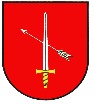 Gmina Ustrzyki DolneUrząd Miejski w Ustrzykach Dolnych, ul. Kopernika 1, 38-700 Ustrzyki Dolne tel. 13 460-80-00, fax. 13 460-80-16, e-mail: um@ustrzyki-dolne.pl    Terminy spłaty Terminy spłaty  Kwota spłaty        2018 r.    30 marca          35 000    30 czerwca          35 000    30 września          35 000    30 grudnia          35 000           2019 r.30 marca          85 000    30 czerwca          85 000    30 września          85 000    30 grudnia          85 000           2020 r.30 marca          85 000    30 czerwca          85 000    30 września          85 000    30 grudnia          85 000           2021 r.30 marca          85 000    30 czerwca          85 000    30 września          85 000    30 grudnia          85 000           2022 r.30 marca          85 000    30 czerwca          85 000    30 września          85 000    30 grudnia          85 000           2023 r.30 marca          85 000    30 czerwca          85 000    30 września          85 000    30 grudnia          85 000           2024 r.30 marca         110 000    30 czerwca         110 000    30 września         110 000    30 grudnia         110 000           2025 r.30 marca         110 000    30 czerwca         110 000    30 września         110 000    30 grudnia         110 000           2026 r.30 marca         110 000    30 czerwca         110 000    30 września         110 000    30 grudnia         110 000           2027  r.30 marca         120 000    30 czerwca         120 000    [UWAGA: zastosować tylko wtedy, gdy zamawiający przewidział możliwość, o której mowa w art. 25a ust. 5 pkt 2 ustawy Pzp] OŚWIADCZENIE DOTYCZĄCE PODWYKONAWCY NIEBĘDĄCEGO PODMIOTEM, NA KTÓREGO ZASOBY POWOŁUJE SIĘ WYKONAWCA: OŚWIADCZENIE DOTYCZĄCE PODWYKONAWCY NIEBĘDĄCEGO PODMIOTEM, NA KTÓREGO ZASOBY POWOŁUJE SIĘ WYKONAWCA: Lp. Lista podmiotów należących do tej grupy kapitałowej co wykonawca w rozumieniu ustawy z dnia 16 lutego 2007 r. o ochronie konkurencji i konsumentów 1. 2. 3. 4. … 